Colegio San Fernando College- Anexo 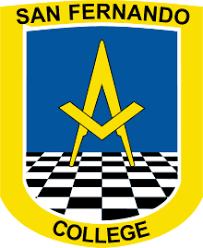 Prof. Elena Sepúlveda San Fernando Tercero Medio Electivo: Ciencias de la salud.Unidad N°3: Genética y Salud  Estimados y estimadas estudiantes, según lo hablado la semana pasada, les comparto pauta para realizar disertaciones. Pauta de Evaluación de DisertacionesActividad: Realizar presentación en parejas o individual sobre mutaciones. Modalidad: Parejas o individual.Puntaje ideal: 21 puntos.Especificaciones: los temas expuestos son: mutaciones genéticas más comunes en Chile o de interés personal Puntos a evaluar:Introducción:2.  Desarrollo de los contenidos:3. Lenguaje y claridad  de la exposición:4. Dominio del tema:5. Conclusión:     6. Material de Apoyo:7. Presentación 8. Otros Comentarios:Se asigna un solo puntaje por cada aspecto evaluadoSe suman todos los puntos para calcular el puntaje total de la disertación.  Usar la escala para transformar a nota.Se evalúa con la escala del 60% de nivel de exigencia, según corresponda.El puntaje máximo es 21 puntos para un siete.El equipo debe presentarse en la fecha correspondiente a pesar de la ausencia de alguno(s) de sus integrantes.Asignatura: Ciencias de la Salud Semana del 19 al 23 de octubre Semana del 19 al 23 de octubreN° De La Guía: 3Título de la Guía: Pauta disertaciones.  Título de la Guía: Pauta disertaciones.  Título de la Guía: Pauta disertaciones.  Título de la Guía: Pauta disertaciones.  Objetivo de Aprendizaje (OA): Relacionar la información genética con las proteínas, mediante la elaboración de modelos que explicitan la expresión de la información hereditaria con la síntesis de proteínas, analizando además cómo una alteración en la información genética puede causar un efecto directo en el fenotipo.Explicar cómo la interacción entre genoma y ambiente determina patologías y condiciones de la salud humana. Objetivo de Aprendizaje (OA): Relacionar la información genética con las proteínas, mediante la elaboración de modelos que explicitan la expresión de la información hereditaria con la síntesis de proteínas, analizando además cómo una alteración en la información genética puede causar un efecto directo en el fenotipo.Explicar cómo la interacción entre genoma y ambiente determina patologías y condiciones de la salud humana. Objetivo de Aprendizaje (OA): Relacionar la información genética con las proteínas, mediante la elaboración de modelos que explicitan la expresión de la información hereditaria con la síntesis de proteínas, analizando además cómo una alteración en la información genética puede causar un efecto directo en el fenotipo.Explicar cómo la interacción entre genoma y ambiente determina patologías y condiciones de la salud humana. Habilidades: Comprender, Analizar, Establecer,Aplicar, Inferir, investigar. Nombre Docente: Elena Sepúlveda. Nombre Docente: Elena Sepúlveda.  Correo: esepulveda@sanfernandocollege.cl  Correo: esepulveda@sanfernandocollege.cl Nombre Estudiante:Nombre Estudiante:Nombre Estudiante:Curso: 3° Medio ___NombresCurso:Nota:Nº grupoFecha:Nota:Nº grupoTema:Nota:Nº grupoTema:Nota:Nº grupoTema:Nota:a. Presentación de los expositores. Presentación clara de los objetivos y estructura de la disertación. Explicación de la metodología de trabajo.	2 pts.b. Sólo se presenta parte de los elementos esenciales, pero en algo contribuye a la comprensión de la actividad.	1 pts.c. No se percibe una introducción clara. 0 pts.a. Desarrollan los contenidos en forma adecuada, con la complejidad y profundidad requerida por el tema. 4 pts.b. El desarrollo del tema es correcto, pero no se profundiza en algunos contenidos de importancia.2 pts.c. Los contenidos presentados son muy pobres, no están desarrollados en la profundidad requerida y en parte, son erróneos.0 pts.a. Utilizan un lenguaje culto-formal.  Se expresan con fluidez, coherencia y claridad. 2 pts.b. Su exposición no es fluida, lo que afecta la coherencia y claridad.1 pts.c. La exposición es confusa o no se oye.0 pts. a. Demuestran dominio del tema, explican sin necesidad de leer y con palabras propias. 2 pts.b. Dominan el tema pero lo recitan de memoria. Se apoyan en la lectura durante algunos pasajes de su exposición.1 pts.c. Su apoyo constante en la lectura demuestra que no dominan el tema que exponen.0 pts.a. Se produce un cierre adecuado, se sintetiza el trabajo expuesto, reflexionan sobre el tema, evalúan su trabajo y ofrecen la palabra al público a través de preguntas o presentación de inquietudes.2 pts.b. Sólo se produce el cierre en el que se ofrece la palabra al público	1 pts.c. No hay claridad en el término de la actividad. No hay acción sintetizadora.0 pts.a.    Presentan material de apoyo (audios, ambientación, experimento, etc.) que motiva la atención del público. Es ordenado, completo, novedoso y apoya la explicación del tema.4    3 pts.b.   El material de apoyo es pertinente, sin embargo, es poco didáctico. Se limitan al uso de diapositivas o videos. 3    2 pts.c.     El material de apoyo es mínimo, está poco relacionado con el tema, no se utiliza o es una diapositiva sobrecargada de escritura.2    1 pts.d.    No presentan material de apoyo.1    0 pts.Todos los estudiantes tienen encendidas sus cámaras y su presentación personal es acorde a una disertación (pelo ordenado, sin pijama, no barba, etc).1    2 pts.Todos los estudiantes tienen encendidas sus cámaras. 00  1 pts.      Los integrantes del grupo no tienen sus cámaras activadas.        0 pts.c.   Se presentan en la fecha asignada.1 pts.L    La exposición se adecua al tiempo indicado.		3    1 pts.d.  Se percibe un buen trabajo en equipo. Todos colaboran.1    2 pts.Puntaje TotalPuntaje ideal 21